Information for continuing education (CE) creditAccreditation and Regulatory BootcampActivity date: July 20-24, 2020Course director: Diana Scott, MHA, RN, CPHQVizient is committed to complying with the criteria set forth by the accrediting agencies in order to provide this quality course.  To receive credit for educational activities, you must successfully complete all course requirements.RequirementsAttend the course in its entiretyAfter the course, you will receive an email with instructions and an access code that you will need to obtain your CE creditComplete the process no later than September 9, 2020Upon successful completion of the course requirements, you will be able to print your CE certificate and/or statement of credit for pharmacy education.Learning objectivesAccreditation Foundation and the Regulation of Hospitals – July 20:Describe foundational concepts of Accreditation and LicensureDescribe Accreditation professional role and responsibilitiesSummarize the role of an accreditation professional during surveyIdentify key components of Command Center managementIdentify key components of a Survey Management PlanAll things TJC – July 21:Describe foundational concepts of The Joint Commission (TJC)Summarize key components of The Joint Commission (TJC) chapter standards and elements of performanceDescribe foundational concepts of The Joint Commission Triennial Survey processSummarize The Joint Commission (TJC) Survey Activity Guide (SAG) required documentationDescribe foundational concepts of The Joint Commission (TJC) process informationSummarize key components of The Joint Commission (TJC) process information chaptersDescribe the process for The Joint Commission (TJC) application for Accreditation and CertificationSummarize The Joint Commission (TJC) focused standards assessment (FSA) processDescribe foundational concepts of Disease-Specific Certification for core and advanced programsDescribe the process for Disease-Specific application for certificationIdentify key components of the Continuous Accreditation Compliance programAll things CMS and All things state – July 22:Describe foundational concepts of the Centers for Medicare & Medicaid Services (CMS) conditions of participation (CoPs)Describe how to develop Centers for Medicare & Medicaid Services (CMS) 2567 survey responses and action plansDescribe foundational concepts of State regulations for the Licensure of hospitalsDescribe how to develop State agency 2567 survey response and action plansDescribe foundational concepts for Behavioral Health State Regulations for the Licensure of HospitalsDescribe how to develop Behavioral Health State Agency 2567 survey responses and action plansIdentify key components of NFPA 99 (Health Care Facility Code)Identify key components of NFPA 101 (Life Safety Code)Unit Rounding & Tracers – July 23:Summarize key steps to successful patient tracersVerbalize key concepts of focused patient tracersVerbalize key concepts of inpatient patient tracersVerbalize key concepts of outpatient patient tracersAccreditation Focus Areas Overview – July 24:Summarize challenging TJC standards by chapterSummarize CMS 2567 current trends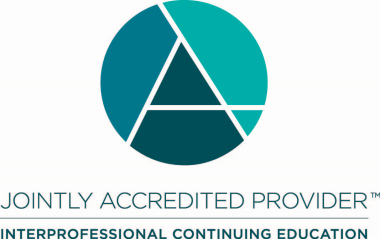 Joint Accreditation Statement:In support of improving patient care, Vizient, Inc. is jointly accredited by the Accreditation Council for Continuing Medical Education (ACCME), the Accreditation Council for Pharmacy Education (ACPE), and the American Nurses Credentialing Center (ANCC) to provide continuing education for the healthcare team.Accreditation Foundation and the Regulation of Hospitals – July 20:Designation Statement:NURSINGThis activity is designated for 3.00 contact hours.CEUVizient, Inc. will award CEUs to each participant who successfully completes this program. The CEU is a nationally recognized unit of measure for continuing education and training programs that meet certain criteria (1 contact hour = 0.1 CEU).All things TJC – July 21:Designation Statement:NURSINGThis activity is designated for 6.00 contact hours.CEUVizient, Inc. will award CEUs to each participant who successfully completes this program. The CEU is a nationally recognized unit of measure for continuing education and training programs that meet certain criteria (1 contact hour = 0.1 CEU).All things CMS and All things state – July 22:Designation Statement:NURSINGThis activity is designated for 3.00 contact hours.CEUVizient, Inc. will award CEUs to each participant who successfully completes this program. The CEU is a nationally recognized unit of measure for continuing education and training programs that meet certain criteria (1 contact hour = 0.1 CEU).Unit Rounding & Tracers – July 23:Designation Statement:NURSINGThis activity is designated for 3.00 contact hours.CEUVizient, Inc. will award CEUs to each participant who successfully completes this program. The CEU is a nationally recognized unit of measure for continuing education and training programs that meet certain criteria (1 contact hour = 0.1 CEU).Accreditation Focus Areas Overview – July 24:Designation Statement:NURSINGThis activity is designated for 3.00 contact hours.CEUVizient, Inc. will award CEUs to each participant who successfully completes this program. The CEU is a nationally recognized unit of measure for continuing education and training programs that meet certain criteria (1 contact hour = 0.1 CEU).CONFLICT OF INTEREST/CONTENT VALIDATION POLICY:As an accredited provider of continuing medical education/continuing education Vizient is dedicated to ensuring balance, independence, objectivity, and scientific rigor in all of its CME/CE activities. Vizient requires all potential faculty and program planners, in advance, to disclose financial relationships with relevant commercial interests. Vizient uses that information to determine whether prospective contributors have potential conflicts of interest. If significant relationships are disclosed, Vizient assesses how those potential conflicts of interest may affect CME/CE content. Vizient requires that all conflicts of interest be resolved prior to participation in the activity. Vizient is committed to resolving potential conflicts of interest, although if contributors have significant relationships that cannot be reconciled, Vizient reserves the right to prohibit participation.  Faculty presenters are also expected to disclose any discussion of (1) off-label or investigational uses of FDA approved commercial products or devices or (2) products or devices not yet approved in the United States. DISCLOSURE STATEMENTS:Current accrediting agency guidelines and Vizient policy state that participants in educational activities should be made aware of any affiliation or financial interest that may affect the presentation and if there will be any discussion of unapproved or investigative use of commercial products/devices. Each planning committee member, reviewer and presenter has completed a Disclosure of Relevant Financial Relationships form.Relevant financial relationships: Planning committee members and presenters have nothing to disclose Planning committee membersDiana Scott, MHA, RN, CPHQAssociate Vice President, Accreditation Advisory ServicesVizientNatalie Webb, MHA, RN, CPHQ (nurse planner)Accreditation DirectorVizientDavid Depukat, PhD, RNManagerYale New HavenCourse reviewerNatalie Webb, MHA, RN, CPHQ (nurse planner)Accreditation DirectorVizientPresentersAlex Dores, BSN, RN, CJCPAdvisor, AccreditationVizientRobert Durkee, MHA, RN, FACHEAdvisor, AccreditationVizientMitchell Gesinger, MSN, RN, CJCPAdvisor, AccreditationVizientTwila Loudder, MS, BSN, RN, CPHQAdvisor, AccreditationVizientAhna Parker, MSN, RN-BC, CICAdvisor, AccreditationVizientGina Holiway, MHA, MSN, RNAdvisor, AccreditationVizient